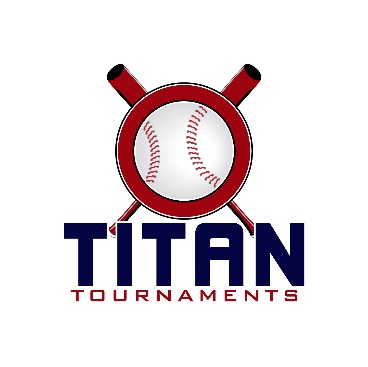 Thanks for playing ball with Titan!Roster and Waiver Forms must be submitted to the onsite director upon arrival and birth certificates must be available on site in each head coach’s folder.Victor Lord Park – 175 2nd St, Winder, GADirector Saturday: Bobby (706)-296-1789Director Sunday: Allen (770)-895-509410U, 12U Entry Fee: $42515U Entry Fee: $435Sanction Fee: $35 if unpaid in 2021Admission: $7 Per Spectator Per Day & Coaches: 3 Passes Per Team Per DayPlease check out the how much does my team owe document.Format: 3 Seeding Games & Single Elimination Bracket PlayPlease refer to pages 14-15 of our rule book for seeding procedures.
The on deck circle is on your dugout side. If you are uncomfortable with your player being that close to the batter, you may have them warm up further down the dugout, but they must remain on your dugout side.
Headfirst slides are allowed, faking a bunt and pulling back to swing is not allowed.
Runners must make an attempt to avoid contact, but do not have to slide.
Warm Up Pitches – 5 pitches between innings or 1 minute, whichever comes first.
Coaches – one defensive coach is allowed to sit on a bucket or stand directly outside of the dugout for the purpose of calling pitches. Two offensive coaches are allowed, one at third base, one at first base.
Offensive: One offensive timeout is allowed per inning.
Defensive: Three defensive timeouts are allowed during a seven inning game. On the fourth and each additional defensive timeout, the pitcher must be removed from the pitching position for the duration of the game. In the event of extra innings, one defensive timeout per inning is allowed.
An ejection will result in removal from the current game, and an additional one game suspension. Flagrant violations are subject to further suspension at the discretion of the onsite directorPitching Limits- 2 Day Tournament: 9 inningsOn 2 day tournaments, not more than 6 innings in a day.1 or more pitches thrown to a batter without an out recorded will go down as a +, 1 out will be counted as 1/3 of an inning.
I.E. – 6 2/3 + + could happen and be legal in a 1 day event, 7 + is illegal.*3 seeding + single elimination – with an odd number of teams in an age group, one team will draw 4 seeding games, their worst game is thrown out (except H2H), along with any innings that would otherwise count against their players innings limits (up to 3 innings per player that pitched in that game). I.e. – Johnny throws 5 innings in that game, 2 will count towards his innings limit for the weekend. Players are still not allowed to exceed 6 innings in a day though.**If it is discovered during the course of a game that a player has exceeded the innings limit, then their team forfeits the current game. Once the game is over and the umpires have left the field, that game can no longer be challenged.*10U Games - 90 minutes finish the inning*Please be prepared to play at least 15 minutes prior to your scheduled start times*12U Games - 90 minutes finish the inning*Please be prepared to play at least 15 minutes prior to your scheduled start times*15U Games - 100 minutes finish the inning*Please be prepared to play at least 15 minutes prior to your scheduled start times*Day/TimeFieldGroupTeamScoreTeamSat. 9:303SeedingMudcats10-9GatorsSat. 9:304SeedingSouth River Mudcats5-16Mill Creek HawksSat. 11:153SeedingMudcats8-9Dingers – PervisSat. 11:154SeedingSouth River Mudcats6-3NEGA GoatsSat. 1:003SeedingGators9-14Dingers - PervisSat. 1:004SeedingMill Creek Hawks15-1NEGA GoatsSat. 2:454SeedingMudcats13-6South River MudcatsSat. 4:304SeedingMill Creek Hawks12-6GatorsSat. 6:154SeedingNEGA Goats2-9Dingers - PervisSun. 10:004Bracket Game 14 Seed
South River Mudcats6-35 Seed
NEGA GoatsSun. 11:454Bracket Game 23 Seed
Mudcats7-66 Seed
GatorsSun. 1:304Bracket Game 3Winner of Game 1
South River Mudcats0-131 Seed
Mill Creek HawksSun. 3:154Bracket Game 4Winner of Game 2
Mudcats5-42 Seed
Dingers - PervisSun. 5:00
C-Ship4Bracket Game 5Winner of Game 3
Mill Creek Hawks16-3Winner of Game 4MudcatsDay/TimeFieldGroupTeamScoreTeamSat. 3:153SeedingWalnut Grove Aces8-4Grayson Rams SpainSat. 5:003SeedingWalnut Grove Aces4-12Gwinnett Bandits CarolinaSat. 5:002SeedingGrayson Rams Spain3-15Jersey BoysSat. 6:453SeedingJersey Boys7-3Gwinnett Bandits CarolinaSun. 11:452SeedingWalnut Grove Aces4-16Jersey BoysSun. 11:453SeedingGwinnett Bandits Carolina24-5Grayson Rams SpainSun. 1:303Bracket Game 11 Seed
Jersey Boys20-14 Seed
Grayson RamsSun. 1:302Bracket Game 22 Seed
Gwinnett Bandits10-113 Seed
Walnut Grove AcesSun. 3:30
C-Ship3Bracket Game 3Winner of Game 1
Jersey Boys11-2Winner of Game 2
Walnut Grove AcesDay/TimeFieldGroupTeamScoreTeamSat. 9:001SeedingLions Baseball14-1JokersSat. 9:002SeedingVelo Factory3-3FCA Eagles GWBSat. 11:001SeedingLions Baseball8-5Dawson AnglersSat. 11:002SeedingVelo Factory 6-6Jeffcoat’sSat. 1:001SeedingJokers7-1Dawson AnglersSat. 1:002SeedingFCA Eagles GWB12-3Jeffcoat’sSat. 3:001SeedingLions Baseball4-10Velo FactorySat. 3:002SeedingFCA Eagles GWB19-2JokersSat. 5:001SeedingDawson Anglers0-8Jeffcoat’sSun. 10:001Bracket Game 14 SeedJeffcoat’s4-35 SeedJokersSun. 12:001Bracket Game 23 SeedLions3-46 SeedDawson Anglers Sun. 2:001Bracket Game 3Winner of Game 1
Jeffcoat’s2-71 SeedFCA EaglesSun. 4:001Bracket Game 4Winner of Game 2
Dawson Anglers6-72 SeedVeloSun. 6:00
C-Ship1Bracket Game 5Winner of Game 3FCA Eagles0-6Winner of Game 4Velo